Piosenka„Ruda marcheweczka”.1. Rudą marcheweczkę lubią wszystkie dzieci.A gdy ją wyciśniesz, zdrowy soczek leci.Ref. Ciach, ciach, ciach pokroimy, surówkę zrobimy. (bis)2. Listeczki sałaty zajączki zjadają,dlatego po łące tak szybko biegają.3. Bo wszystkie warzywa, jeśli tego nie wiesz,to są witaminki dla mnie i dla ciebie.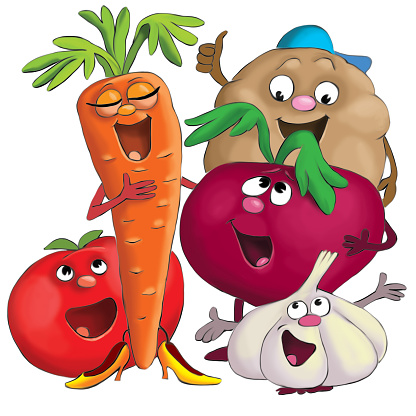 Zamierzenia dydaktyczne: Bursztynki PaździernikZamierzenia dydaktyczne: Bursztynki PaździernikZamierzenia dydaktyczne: Bursztynki PaździernikTEMAT KOMPLEKSOWY:02-06.10.23 r. Jesień w ogrodzie. TEMAT KOMPLEKSOWY:02-06.10.23 r. Jesień w ogrodzie. OBSZAR PODSTAWY PROGRAMOWEJ1.Kształtowanie prawidłowych nawyków higienicznych, samoobsługowych w toalecie i łazience, kulturalnego spożywania posiłków przy stole. Próba samodzielnego ubierania się.I1,2,3,4III5,8,92.Zachęcenie dzieci do przebywania w grupie przedszkolnej. Przystosowanie dzieci do warunków nowego otoczenia w sposób łagodny i bezstresowy. Przyzwyczajenie dzieci do nowego trybu życia. Zachęcanie dzieci do nawiązania kontaktu z personelem przedszkola i pozostałymi dziećmi.Utrwalanie i przestrzeganie kodeksu grupy.II1,2,3,4,5,6,7,8,9;III3,4,5,6,7,8,9 IV.2,63.Poszerzenie wiedzy związanych z tematyką kompleksową.Poznanie warzyw jesiennych w ogrodzie:  cebula, marchewka, cukinia, pomidor, burak, kapusta, ziemniak, dynia, kukurydza. Rozpoznawanie warzyw po wyglądzie, dotyku i zapachu. Układanie puzzli z warzyw. Podkreślenie znaczenia witamin w życiu człowieka.„Jarmark warzywno-owocowy” – zabawa dydaktyczna.III2, 3IV2,5,6,184.Poszerzenie słownictwa związanego z tematyką tygodniową. Wdrażanie aktywnego słuchania wierszy.  Wdrażanie do wyjaśniania świata, zjawisk i rzeczy znajdujących się w bliskim otoczeniu za pomocą komunikacji werbalnej.IV2,5,95.Poznanie i nazywanie przetworów otrzymywanych z warzyw i owoców. Obserwacja, pielęgnacja  kącika przyrody w sali i na zewnątrz. II11III8IV186.Rozwijanie umiejętności posługiwania się szerokim pędzlem. Czerpanie satysfakcji z wykonywanej pracy plastycznej. Rozwijanie umiejętności manualnych. Wdrażanie do prawidłowego trzymania kredki adekwatnie do wieku dzieci.I6,7,8,9 IV1,87. Zaspakajanie potrzeby ruchu dziecka poprzez zabawy ruchowe.Rozwijanie reakcji na sygnał podczas zabawy ruchowej: „Sałatka jarzynowa”.Branie czynnego udziału w zabawach na świeżym powietrzu. Próba samodzielnego ubierania się i rozbierania po powrocie do przedszkola.I4,5,8III6,8IV8,128.Kształtowanie poczucia rytmu poprzez uczenie się piosenki "Ruda marcheweczka" B. Formy- umuzykalnianie dzieci.Wyrażanie muzyki tańcem swobodnym. I5,8IV79.Rozwijanie umiejętności liczenia w zakresie trzech. III5,6IV1511.Uwrażliwienie dzieci na język angielski.IV2112.Wdrażanie umiejętności pracy w zespole. IV1